УПРАВЛЕНИЕ ФЕДЕРАЛЬНОЙ НАЛОГОВОЙ СЛУЖБЫ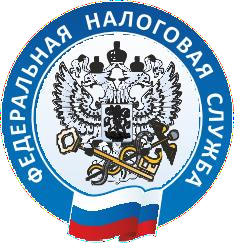 ПОРЕСПУБЛИКЕБАШКОРТОСТАНВРЕМЯ ПЛАТИТЬ НАЛОГИСРОКУПЛАТЫИМУЩЕСТВЕННЫХНАЛОГОВЗА2021ГОД - НЕПОЗДНЕЕ1ДЕКАБРЯ2022ГОДАЧТО ЯВЛЯЕТСЯ ОБЪЕКТОМ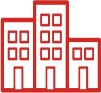 НАЛОГООБЛОЖЕНИЯ?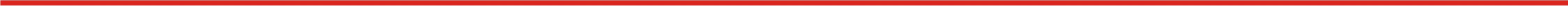 КТО ПЛАТИТ НАЛОГИ?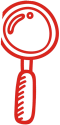 КАК ПЛАТИТЬНАЛОГИ?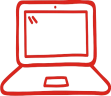 СЛУЧАИ, В КОТОРЫХ УВЕДОМЛЕНИЕ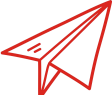 НЕ НАПРАВЛЯЕТСЯЧТО ДЕЛАТЬ, ЕСЛИ УВЕДОМЛЕНИЕ НЕПОЛУЧЕНО ИЛИ В НЕМ СОДЕРЖИТСЯ НЕКОРРЕКТНАЯ ИНФОРМАЦИЯ?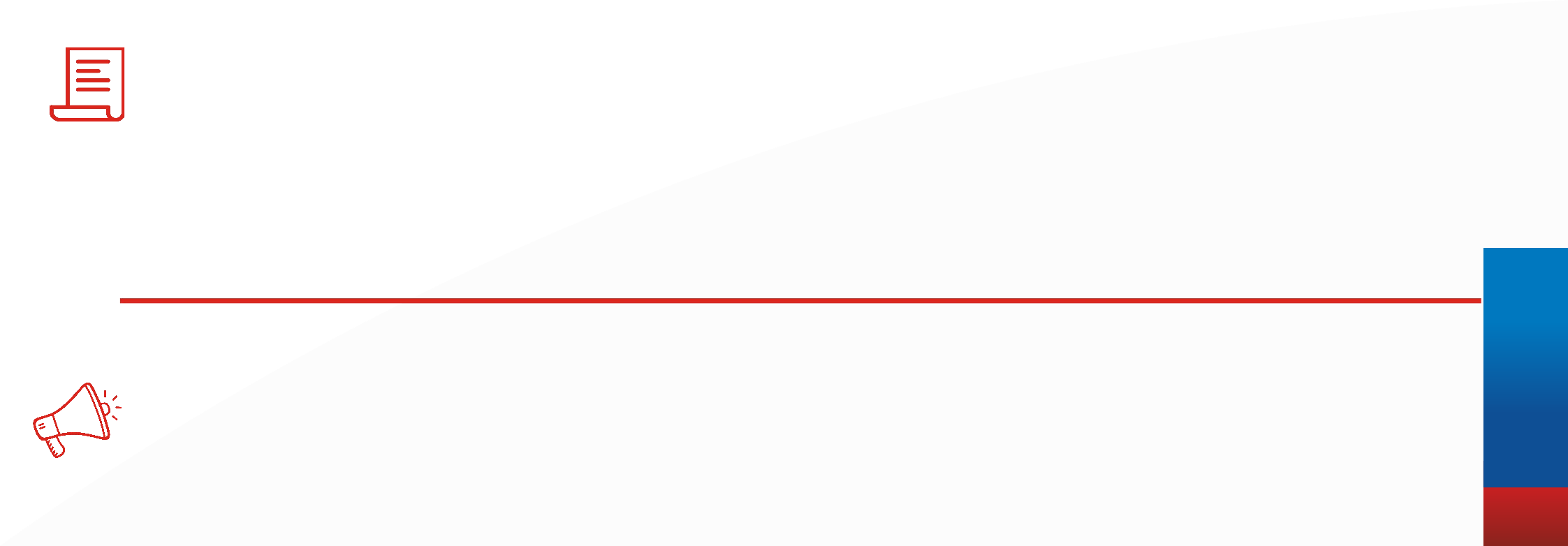 Комнаты, квартиры, жилые дома, помещения, дачи, гаражи, машино-места, объекты незавершенного строительства, иные здания, строения, сооружения, земельные участки, транспортные средства.Налоги уплачиваются физическими лицами–собственниками объектов налогообложенияна основании налогового уведомления.При этом в налоговом уведомлении не указываются объекты имущества, 
по которым предоставлена льгота в виде полного освобождения от 
уплаты налога.С помощью интернет-сервисов сайта ФНС России www.nalog.gov.ru:-«Личный кабинет для физических лиц»;-«Уплата налогов и пошлин»;С помощью мобильного приложения «Налоги ФЛ»;Одним изспособов:уплата единым налоговым платежом;уплата по индексу документа;уплата по реквизитам платежного документа.-если общая сумма имущественных налогов, исчисленная налоговым органом, составляет менее 100 рублей;-если Вы являетесь владельцем жилого объекта (дома, квартиры, комнаты), общая площадь которого меньше размера, предусмотренного законодательством, налогового вычета (для жилого дома – 50кв.м,квартиры (части жилого дома) – 20кв.м, комнаты (части квартиры) – 10кв.м);-если Вы освобождены от уплаты имущественных налогов в связи с предоставлением льготы.В обязательном порядке обратиться в налоговый орган по месту нахождения объектов собственности любым удобным способом:- с помощью сервиса «Личный кабинет для физических лиц»;- с помощью сервиса «Обратиться в ФНС России»;- с помощью мобильного приложения «Налоги ФЛ»;-отправив обращение по почте;-по единому бесплатному номеру телефона Единого контакт-центра ФНСРоссии 8-800-222-22-22;-по телефону «горячей линии» УФНС России по Республике Башкортостан 8 (347) 226-38-00;-лично (через законного или уполномоченного представителя).ЧТО БУДЕТ, ЕСЛИ НЕ УПЛАТИТЬ НАЛОГИ ЗА 2021 ГОД В УСТАНОВЛЕННЫЙ СРОКСо2 декабря 2022 года неуплаченная сумма налога становится недоимкой, и налоговые органы начинают ежедневно начислять на нее пени в размере 1/300 ставки рефинансирования Центрального Банка Российской Федерации,атакжеприниматьмерыпринудительного взыскания.#НАЛОГИПЛАТИМВСРОК#НАЛОГИПЛАТИМВСРОК#НАЛОГИПЛАТИМВСРОК#НАЛОГИПЛАТИМВСРОК